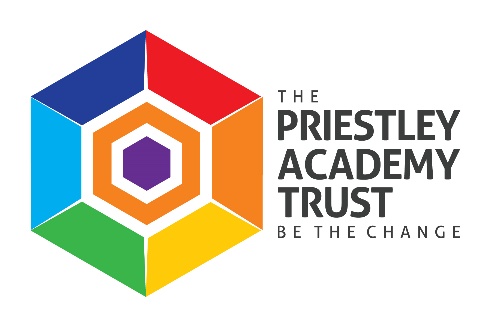 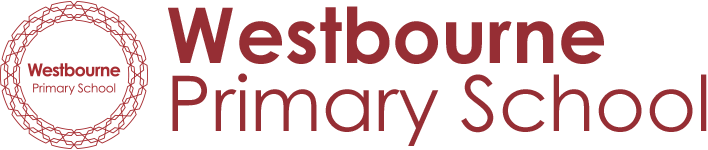 Main purpose of the job:To implement agreed work programmes as a member of a staff team to deliver high quality learning support to children and their familiesTo promote children’s learning, by engaging parents through home visits, encouraging parents/carers to attend the activities held in school which promote children’s learningTo support the development of parents/carers knowledge and skills about their children’s developmentTo support the learning of the children and to prepare provision, resources and equipment for schoolKey Activities / Responsibilities:Supervisory/ManagerialThe Early Years Practitioner may supervise children with other adultsTo plan a range of appropriate activities for the childrenTo take delegated responsibility in the supervision and guidance of paid workers, students on work placement, trainees and voluntary helpers who may be parentsTo signpost parents/carers to other professional and voluntary services both within the school and in the wider communitySupervision and guidanceTo be responsible to the Phase Leader and leadership team who will provide supervision and guidance on School Policy and Practices and curriculum guidance.  The Early Years Practitioner will work under the direction of the Assistant Headteacher for EYFS.  The class teacher will provide policy and practices and curriculum guidanceRange of decision makingTo make decisions using initiative where appropriate within established working practices.The postholder will be expected to use creativity and initiative to:Help the children and their families take full advantage of the opportunities provided in the school.Support children and their families in the best use of the materials and equipment availableEnsure the safety, mobility, care and wellbeing of the children and adultsResponsibility for assets, materials etc.To maintain the confidential nature of information relating to the school, its children, parents and carersTo be responsible for the care of all equipment and materials, in conjunction with other members of staffTo maintain well-resourced and high-quality equipment and materials used by the children and parents/carersContactsInternal at all levels, parents/carers, governors, community groups, health, social services, police, local authority, contractors, external agenciesRange of duties:Support for children and familiesEstablish, develop and maintain positive relationships with children and their families, acting as a role model and setting high expectationsUse specialist skills/training/experience to support children. Use the Early Years Foundation Stage Statutory Framework and Practice Guidance to inform practice in this postTo assist with the planning and delivery of a wide range of activities to meet children’s needs. To assist with the planning and delivery of lunchtime activities. To work within the EYFS and promote high standards of care for the childrenTo assume responsibility for key children and ensure their developmental needs are met, accurately recorded and learning diaries are up to date. Monitor and evaluate children’s responses to play activities through observation, recording of achievement to inform future planningTo use observation and reflective practice to contribute to planning and evaluation in the setting by collecting the relevant evidence and provide accurate information through discussion and reports to the relevant members of staff and parentsTo maintain children’s safety and wellbeing at all times during attendance at the setting and on trips. To take any action required to ensure the safety and welfare of children and to report any concern immediately to the Manager Promote the inclusion and acceptance of all children within schoolEncourage children to interact and work co-operatively with others and engage all children in activitiesHelp the children to develop independence and talk to the children appropriately about their behaviour, following the school Behaviour management policies and promoting high self-esteem among childrenTalk with the children about activities in relation to their holistic development, understanding, progress and achievementSupport the children at play and lunchtimesGive consistent support to children whilst recognising and responding to their individual needs. Liaise sensitively and effectively with parents/carers as agreed within your role/responsibility and participate in feedback sessions/meetings with parents with, or as directed.Undertake relevant clerical/administration work needed in order to carry out the role e.g. taking the register, photocopying, producing teaching and learning materials, collecting money etc.Support for curriculumEstablish and maintain an appropriate child centred learning environment by reviewing displays, resources and room lay out with the team.As a member of the school team contribute fully to planning, implementing and evaluating the Early Years Foundation Stage.Support the children in appropriate learning activities, both child initiated and adult led and modify if necessary.Support the use of ICT in learning activities and develop children’s competence and independence in its use.Determine the need for, prepare and maintain general and specialist equipment and resources.Help children to access learning activities through specialist support.Support for the schoolBe aware of and comply with policies and procedures relating to child protection, health, safety and security, confidentiality and data protection, reporting all concerns to an appropriate person. Be vigilant for signs that children may be being abusedBe aware of and support difference and ensure all children have equal access to opportunities to learn and developContribute to the overall ethos/work/aims of the schoolEstablish good relationships and communicate with other agencies and professionals to support the development, achievement and progress of the childrenAttend and participate in regular meetingsParticipate in training and other learning activities as requiredSupervise children on visits, trips and out of school activities as requiredTo support, uphold and contribute to the development of Equal Rights policies and practices in respect of both employment issues and the delivery of services to the communityWork across all age groups in the school as requested, recognising own strengths and areas of expertise and use these to advise and support othersSupport for parents/carers, volunteersPromote the school policies on parental involvementUndertake home visits including Portage visits, as directed by senior staff, and/or following a referral from Health and other professionalsReport to senior staff on all home visits and maintain records of visitsPass information for recordingDeal with any immediate problems or emergencies using the school policies and procedures and discuss the action taken with a senior member of staffRecommend, after discussion with parent/carer, to senior staff when respite care is needed for a child under three.Refer parents/carers and children to relevant and appropriate activities which are available to them in the school eg Stay and Play.Encourage parents/carers to develop their knowledge and skills through volunteering.Liaise with service providers where parents/carers need extra support to engage with activities.To ensure students and volunteers go through the school induction process and that relevant paperwork is completed.Support students/volunteers in their work with children under five and encourage them to progress to college or work.Early Years PractitionerEarly Years PractitionerSalary:Point scale (SCP 6-11)	Reporting to:Assistant HeadLocation:Working Hours:Westbourne Primary School 8.30-4pm (35 hours) plus two training days